[양식 1] [양식 2][양식 3][양식 4]개인정보 수집·이용·제3자 제공 동의서 (유학생용)부천대학교 국제교류원에서는 외국인전형 입학원서 접수 및 전형을 위해 귀하의 개인정보를 아래와 같이 수집·이용 및 제3자 제공을 하고자 합니다. 다음의 사항에 대해 충분히 읽어보신 후, 동의 여부를 체크, 서명하여 주시기 바랍니다.▶ 개인정보 수집·이용 동의[“필수”]※ 귀하는 개인정보 수집·이용에 대한 거부할 권리가 있습니다. 다만 동의 거부 시 원서접수 진행에 제한을 받을 수 있습니다.▶ 개인정보 수집·이용 사항 고지개인정보보호법 제15조제1항제2호에 따라 정보주체의 동의 없이 개인정보를 수집·이용 합니다.▶ 개인정보 처리 위탁에 대한 동의[“필수”]             ※ 귀하는 개인정보 수집·이용에 대한 거부할 권리가 있습니다. 다만 동의 거부 시 원서접수 진행에 제한을 받을 수 있습니다.▶ 개인정보의 제3자 제공 동의[“필수”]          ※ 귀하는 이에 대한 동의를 거부할 수 있습니다. 다만, 동의 거부 시 보험가입 및 비자발급이 불가능할 수 있음을 알려드립니다.본인은 위 내용을 읽고 명확히 이해하였으며, 이에 동의합니다.20    .     .   .성    명 :                            (인)부천대학교 총장 귀하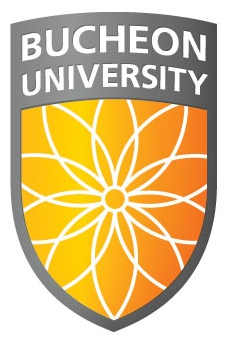 입 학 원 서입 학 원 서입 학 원 서입 학 원 서입 학 원 서입 학 원 서입 학 원 서입 학 원 서사진(3cm*4cm)사진(3cm*4cm)사진(3cm*4cm)사진(3cm*4cm)성명(한글)사진(3cm*4cm)사진(3cm*4cm)사진(3cm*4cm)사진(3cm*4cm)성명(영문)사진(3cm*4cm)사진(3cm*4cm)사진(3cm*4cm)사진(3cm*4cm)국적외국인등록번호외국인등록번호외국인등록번호여권번호성별성별성별남 (     )      여 (     )남 (     )      여 (     )남 (     )      여 (     )남 (     )      여 (     )남 (     )      여 (     )남 (     )      여 (     )생년월일지원시점비자종류지원시점비자종류지원시점비자종류만기일만기일만기일전화번호지원시점비자종류지원시점비자종류지원시점비자종류만기일만기일만기일한국주소 (     -     ) (     -     ) (     -     ) (     -     ) (     -     ) (     -     ) (     -     ) (     -     ) (     -     ) (     -     ) (     -     ) (     -     )본국주소 (     -     ) (     -     ) (     -     ) (     -     ) (     -     ) (     -     ) (     -     ) (     -     ) (     -     ) (     -     ) (     -     ) (     -     )지원학과TOPIK □ 3급     □ 4급    □ 5급    □ 6급 □ 3급     □ 4급    □ 5급    □ 6급 □ 3급     □ 4급    □ 5급    □ 6급 □ 3급     □ 4급    □ 5급    □ 6급 □ 3급     □ 4급    □ 5급    □ 6급 □ 3급     □ 4급    □ 5급    □ 6급 □ 3급     □ 4급    □ 5급    □ 6급 □ 3급     □ 4급    □ 5급    □ 6급 □ 3급     □ 4급    □ 5급    □ 6급 □ 3급     □ 4급    □ 5급    □ 6급 □ 3급     □ 4급    □ 5급    □ 6급 □ 3급     □ 4급    □ 5급    □ 6급전형구분(해당란○표)전 교육과정 이수 외국인(본인만 외국인)전 교육과정 이수 외국인(본인만 외국인)전 교육과정 이수 외국인(본인만 외국인)전 교육과정 이수 외국인(본인만 외국인)부모 모두 외국인인 외국인부모 모두 외국인인 외국인부모 모두 외국인인 외국인부모 모두 외국인인 외국인부모 모두 외국인인 외국인부모 모두 외국인인 외국인부모 모두 외국인인 외국인부모 모두 외국인인 외국인전형구분(해당란○표)국내 한국어교육(해당자만)소속대학소속대학수학기간수학기간수학기간수학기간수학기간수학기간수학기간최종 수료급수최종 수료급수최종 수료급수국내 한국어교육(해당자만)소속대학소속대학시작일시작일시작일시작일시작일종료일종료일최종 수료급수최종 수료급수최종 수료급수국내 한국어교육(해당자만)YY/MM/DDYY/MM/DDYY/MM/DDYY/MM/DDYY/MM/DDYY/MM/DDYY/MM/DD국내 한국어교육(해당자만)YY/MM/DDYY/MM/DDYY/MM/DDYY/MM/DDYY/MM/DDYY/MM/DDYY/MM/DD보호자보호자보호자보호자보호자보호자보호자보호자보호자보호자보호자보호자보호자성명(영문)국적국적국적전화번호관계관계관계본국주소 (     -     )  (     -     )  (     -     )  (     -     )  (     -     )  (     -     )  (     -     )  (     -     )  (     -     )  (     -     )  (     -     )  (     -     ) 학력사항학력사항학력사항학력사항학력사항학력사항학력사항학력사항학력사항학력사항학력사항학력사항학력사항구분학교명소재국명소재국명소재국명소재국명재학기간재학기간재학기간재학기간재학기간재학연한재학연한초등학교YY/MM~YY/MMYY/MM~YY/MMYY/MM~YY/MMYY/MM~YY/MMYY/MM~YY/MM년년중등학교YY/MM~YY/MMYY/MM~YY/MMYY/MM~YY/MMYY/MM~YY/MMYY/MM~YY/MM년년고등학교YY/MM~YY/MMYY/MM~YY/MMYY/MM~YY/MMYY/MM~YY/MMYY/MM~YY/MM년년※ 특이사항 기입란: 외국의 학기제도, 입학, 전학 등에서 발생한 학기조정사항, 월반, 조기졸업 등 특이사항 기재※ 특이사항 기입란: 외국의 학기제도, 입학, 전학 등에서 발생한 학기조정사항, 월반, 조기졸업 등 특이사항 기재※ 특이사항 기입란: 외국의 학기제도, 입학, 전학 등에서 발생한 학기조정사항, 월반, 조기졸업 등 특이사항 기재※ 특이사항 기입란: 외국의 학기제도, 입학, 전학 등에서 발생한 학기조정사항, 월반, 조기졸업 등 특이사항 기재※ 특이사항 기입란: 외국의 학기제도, 입학, 전학 등에서 발생한 학기조정사항, 월반, 조기졸업 등 특이사항 기재※ 특이사항 기입란: 외국의 학기제도, 입학, 전학 등에서 발생한 학기조정사항, 월반, 조기졸업 등 특이사항 기재※ 특이사항 기입란: 외국의 학기제도, 입학, 전학 등에서 발생한 학기조정사항, 월반, 조기졸업 등 특이사항 기재※ 특이사항 기입란: 외국의 학기제도, 입학, 전학 등에서 발생한 학기조정사항, 월반, 조기졸업 등 특이사항 기재※ 특이사항 기입란: 외국의 학기제도, 입학, 전학 등에서 발생한 학기조정사항, 월반, 조기졸업 등 특이사항 기재※ 특이사항 기입란: 외국의 학기제도, 입학, 전학 등에서 발생한 학기조정사항, 월반, 조기졸업 등 특이사항 기재※ 특이사항 기입란: 외국의 학기제도, 입학, 전학 등에서 발생한 학기조정사항, 월반, 조기졸업 등 특이사항 기재※ 특이사항 기입란: 외국의 학기제도, 입학, 전학 등에서 발생한 학기조정사항, 월반, 조기졸업 등 특이사항 기재※ 특이사항 기입란: 외국의 학기제도, 입학, 전학 등에서 발생한 학기조정사항, 월반, 조기졸업 등 특이사항 기재상기 본인은 귀 대학의 외국인전형 지원을 위한 입학원서를 직접 작성하였으며, 허위 사실이 확인될 경우 합격 또는 입학 취소 등의 불이익을 감수할 것을 동의합니다.                                                    날  짜 : 20    .      .      .                                                   지원자 :                    (인)   부천대학교 총장 귀하상기 본인은 귀 대학의 외국인전형 지원을 위한 입학원서를 직접 작성하였으며, 허위 사실이 확인될 경우 합격 또는 입학 취소 등의 불이익을 감수할 것을 동의합니다.                                                    날  짜 : 20    .      .      .                                                   지원자 :                    (인)   부천대학교 총장 귀하상기 본인은 귀 대학의 외국인전형 지원을 위한 입학원서를 직접 작성하였으며, 허위 사실이 확인될 경우 합격 또는 입학 취소 등의 불이익을 감수할 것을 동의합니다.                                                    날  짜 : 20    .      .      .                                                   지원자 :                    (인)   부천대학교 총장 귀하상기 본인은 귀 대학의 외국인전형 지원을 위한 입학원서를 직접 작성하였으며, 허위 사실이 확인될 경우 합격 또는 입학 취소 등의 불이익을 감수할 것을 동의합니다.                                                    날  짜 : 20    .      .      .                                                   지원자 :                    (인)   부천대학교 총장 귀하상기 본인은 귀 대학의 외국인전형 지원을 위한 입학원서를 직접 작성하였으며, 허위 사실이 확인될 경우 합격 또는 입학 취소 등의 불이익을 감수할 것을 동의합니다.                                                    날  짜 : 20    .      .      .                                                   지원자 :                    (인)   부천대학교 총장 귀하상기 본인은 귀 대학의 외국인전형 지원을 위한 입학원서를 직접 작성하였으며, 허위 사실이 확인될 경우 합격 또는 입학 취소 등의 불이익을 감수할 것을 동의합니다.                                                    날  짜 : 20    .      .      .                                                   지원자 :                    (인)   부천대학교 총장 귀하상기 본인은 귀 대학의 외국인전형 지원을 위한 입학원서를 직접 작성하였으며, 허위 사실이 확인될 경우 합격 또는 입학 취소 등의 불이익을 감수할 것을 동의합니다.                                                    날  짜 : 20    .      .      .                                                   지원자 :                    (인)   부천대학교 총장 귀하상기 본인은 귀 대학의 외국인전형 지원을 위한 입학원서를 직접 작성하였으며, 허위 사실이 확인될 경우 합격 또는 입학 취소 등의 불이익을 감수할 것을 동의합니다.                                                    날  짜 : 20    .      .      .                                                   지원자 :                    (인)   부천대학교 총장 귀하상기 본인은 귀 대학의 외국인전형 지원을 위한 입학원서를 직접 작성하였으며, 허위 사실이 확인될 경우 합격 또는 입학 취소 등의 불이익을 감수할 것을 동의합니다.                                                    날  짜 : 20    .      .      .                                                   지원자 :                    (인)   부천대학교 총장 귀하상기 본인은 귀 대학의 외국인전형 지원을 위한 입학원서를 직접 작성하였으며, 허위 사실이 확인될 경우 합격 또는 입학 취소 등의 불이익을 감수할 것을 동의합니다.                                                    날  짜 : 20    .      .      .                                                   지원자 :                    (인)   부천대학교 총장 귀하상기 본인은 귀 대학의 외국인전형 지원을 위한 입학원서를 직접 작성하였으며, 허위 사실이 확인될 경우 합격 또는 입학 취소 등의 불이익을 감수할 것을 동의합니다.                                                    날  짜 : 20    .      .      .                                                   지원자 :                    (인)   부천대학교 총장 귀하상기 본인은 귀 대학의 외국인전형 지원을 위한 입학원서를 직접 작성하였으며, 허위 사실이 확인될 경우 합격 또는 입학 취소 등의 불이익을 감수할 것을 동의합니다.                                                    날  짜 : 20    .      .      .                                                   지원자 :                    (인)   부천대학교 총장 귀하상기 본인은 귀 대학의 외국인전형 지원을 위한 입학원서를 직접 작성하였으며, 허위 사실이 확인될 경우 합격 또는 입학 취소 등의 불이익을 감수할 것을 동의합니다.                                                    날  짜 : 20    .      .      .                                                   지원자 :                    (인)   부천대학교 총장 귀하자 기 소 개 서 1. 자신의 성장과정과 가족환경에 대해 기술하세요. [한국어로 쓰세요.] 1. 자신의 성장과정과 가족환경에 대해 기술하세요. [한국어로 쓰세요.] 2. 지원 동기와 입학 후 학업계획, 향후 진로 계획에 대해 기술하세요. [한국어로 쓰세요.] 2. 지원 동기와 입학 후 학업계획, 향후 진로 계획에 대해 기술하세요. [한국어로 쓰세요.] 3. 한국어 능력 성적과 어학 관련 교육을 받은 경험을 자세하게 기술하세요.[한국어로 쓰세요.] 3. 한국어 능력 성적과 어학 관련 교육을 받은 경험을 자세하게 기술하세요.[한국어로 쓰세요.]유학경비 부담 서약서유학경비 부담 서약서유학경비 부담 서약서지원자지원자지원자지원자성명(한글)성명(영문명)국적여권번호전화번호성별남  (     )여  (     )현주소 (     -     )  (     -     )  (     -     ) 보증인보증인보증인보증인성명(영문명)국적지원자와의관계전화번호성별남  (     )여  (     )현주소 (     -     )  (     -     )  (     -     ) 회사명업종회사주소직책회사주소회사전화본인은 상기 지원자의 유학 기간 중 일체의 경비 부담을 서약합니다.                                                   날  짜 : 20    .      .      .                                                   지원자 :                    (인)   부천대학교 총장 귀하본인은 상기 지원자의 유학 기간 중 일체의 경비 부담을 서약합니다.                                                   날  짜 : 20    .      .      .                                                   지원자 :                    (인)   부천대학교 총장 귀하본인은 상기 지원자의 유학 기간 중 일체의 경비 부담을 서약합니다.                                                   날  짜 : 20    .      .      .                                                   지원자 :                    (인)   부천대학교 총장 귀하본인은 상기 지원자의 유학 기간 중 일체의 경비 부담을 서약합니다.                                                   날  짜 : 20    .      .      .                                                   지원자 :                    (인)   부천대학교 총장 귀하수집․이용하려는 개인정보의 항목 개인정보의 수집․이용 목적개인정보 이용기간 및 보유기간사진, 성명(한글,영문), 국적, 성별, 생년월일, 지원시점 비자종류, 비자만기일, 전화번호, 한국주소, 본국주소, 지원학과, TOPIK성적, 국내 한국어교육 정보(해당자만), 보호자 정보, 학력사항, 보증인 정보, 부모 정보, 고등학교성적, 초/중등교육 성적(해당자만) 가족관계정보, 출입국사실정보, 예금잔고 정보, 소득/재산 정보외국인 입학 업무 처리5년 개인정보 수집·이용 동의□  예            □  아니요개인정보 처리 항목개인정보의 수집․이용 목적수집근거외국인등록번호, 여권번호외국인 입학 업무 처리고등교육법 시행령 제73조개인정보를 제공받는자제공하는 개인정보의 항목개인정보를 제공받는 자의 개인정보 이용목적개인정보를 제공하는 자의 개인정보 이용기간 및 보유기간㈜진학사이름, 국적, 생년월일, 성별, 주소, 휴대폰번호, 학과 외국인등록번호, 수험번호, 합격여부합격자 발표 및 환불처리 목적 달성 시 또는 위탁계약 종료시 까지 개인정보 위탁 동의□  예            □  아니요제공받는자제공항목제공목적이용기간보험사이름, 생년월일, 성별, 보험가입 기간보험 가입졸업 시까지법무부이름, 국적, 생년월일, 성별, 주소, 휴대폰번호, 여권번호, 외국인등록번호, 사진, 성적, 입학일, 졸업일, 학적변동일비자 발급 및 체류 업무졸업 시까지대학교육협의회대학코드, 시도코드, 시군구코드, 계열코드,   전형유형코드, 모집단위명, 모집시기코드,    지원결과 코드, 수험번호, 성명,             외국인등록번호 또는 여권번호, 주야구분    코드, 출신고교 유형코드, 출신고교 코드,    졸업년도, 등록일자 코드, 제3자동의여부 코드, 접수장소 코드 대입지원방법 위반자확인대학별 입시 마감자료검증대학정보공시처리 목적 달성 시 개인정보 제3자 제공 동의□  예            □  아니요